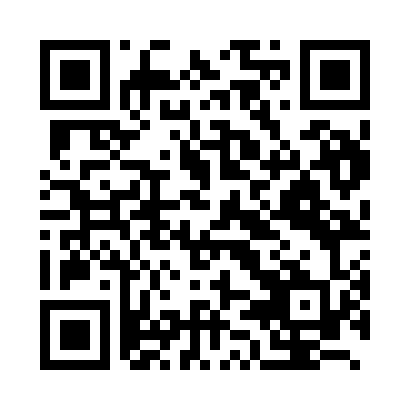 Prayer times for Namche Bazaar, NepalWed 1 May 2024 - Fri 31 May 2024High Latitude Method: NonePrayer Calculation Method: Muslim World LeagueAsar Calculation Method: ShafiPrayer times provided by https://www.salahtimes.comDateDayFajrSunriseDhuhrAsrMaghribIsha1Wed3:545:1811:553:286:327:522Thu3:535:1811:553:286:337:533Fri3:525:1711:553:286:347:534Sat3:515:1611:553:286:347:545Sun3:505:1511:553:286:357:556Mon3:495:1511:553:286:357:567Tue3:485:1411:553:286:367:578Wed3:475:1311:553:276:367:579Thu3:465:1211:553:276:377:5810Fri3:455:1211:553:276:387:5911Sat3:445:1111:553:276:388:0012Sun3:435:1011:553:276:398:0113Mon3:435:1011:543:276:398:0114Tue3:425:0911:543:276:408:0215Wed3:415:0911:553:276:418:0316Thu3:405:0811:553:276:418:0417Fri3:395:0811:553:276:428:0518Sat3:395:0711:553:276:428:0519Sun3:385:0711:553:276:438:0620Mon3:375:0611:553:266:438:0721Tue3:375:0611:553:266:448:0822Wed3:365:0511:553:266:458:0923Thu3:355:0511:553:266:458:0924Fri3:355:0511:553:266:468:1025Sat3:345:0411:553:266:468:1126Sun3:345:0411:553:266:478:1127Mon3:335:0411:553:266:478:1228Tue3:335:0311:553:266:488:1329Wed3:325:0311:563:266:488:1430Thu3:325:0311:563:276:498:1431Fri3:315:0311:563:276:498:15